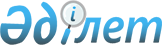 О бюджете сельского округа Бухарбай батыр на 2023-2025 годы
					
			С истёкшим сроком
			
			
		
					Решение Жалагашского районного маслихата Кызылординской области от 27 декабря 2022 года № 31-6. Прекращено действие в связи с истечением срока
      В соответствии с пунктом 2 статьи 75 Бюджетного кодекса Республики Казахстан и пунктом 2-7 статьи 6 Закона Республики Казахстан "О местном государственном управлении и самоуправлении в Республике Казахстан" Жалагашский районный маслихат РЕШИЛ:
      1. Утвердить бюджет сельского округа Бухарбай батыр на 2023 – 2025 годы согласно приложениям 1, 2, 3 и 4 к настоящему решению соответственно, в том числе на 2023 год в следующих объемах:
      1) доходы – 277 552 тысяч тенге, в том числе:
      налоговые поступления – 2 936 тысяч тенге;
      неналоговые поступления – 0;
      поступления от продажи основного капитала – 1 139 тысяч тенге;
      поступления трансфертов – 273 477 тысяч тенге;
      2) затраты – 278 299,6 тысяч тенге;
      3) чистое бюджетное кредитование – 0;
      бюджетные кредиты – 0;
      погашение бюджетных кредитов – 0;
      4) сальдо по операциям с финансовыми активами – 0;
      приобретение финансовых активов – 0;
      поступления от продажи финансовых активов государства – 0;
      5) дефицит (профицит) бюджета – -747,6 тысяч тенге;
      6) финансирование дефицита (использование профицита) бюджета– 747,6 тысяч тенге;
      поступление займов – 0;
      погашение займов – 0;
      используемые остатки бюджетных средств – 747,6 тысяч тенге.
      Сноска. Пункт 1 - в редакции решения Жалагашского районного маслихата Кызылординской области от 13.11.2023 № 9-7 (вводится в действие с 01.01.2023).


      1-1. Учесть, что за счет остатков бюджетных средств 2022 года целевые трансферты, выделенные в 2022 году, возвращены в районный бюджет из средств, выделенных из областного бюджета по неиспользованным (недоиспользованным) суммам 0,6 тенге.
      Сноска. Решение дополнено пунктом 1-1 в соответствии с решением Жалагашского районного маслихата Кызылординской области от 06.06.2023 № 3-6 (вводится в действие с 01.01.2023).


      2. Настоящее решение вводится в действие с 1 января 2023 года. Бюджет сельского округа Бухарбай батыр на 2023 год
      Сноска. Приложение 1 - в редакции решения Жалагашского районного маслихата Кызылординской области от 13.11.2023 № 9-7 (вводится в действие с 01.01.2023). Бюджет сельского округа Бухарбай батыр на 2024 год Бюджет сельского округа Бухарбай батыр на 2025 год Целевые текущие трансферты предусмотренные из областного бюджета в бюджет аульного округа в рамках проекта "Ауыл-Ел бесігі" на 2023 год
      Сноска. Приложение 4 - в редакции решения Жалагашского районного маслихата Кызылординской области от 13.11.2023 № 9-7 (вводится в действие с 01.01.2023).
					© 2012. РГП на ПХВ «Институт законодательства и правовой информации Республики Казахстан» Министерства юстиции Республики Казахстан
				
      Секретарь Жалагашского районного маслихата 

Курманбаева Г.
Приложение 1 к решению
Жалагашского районного маслихата
от 27 декабря 2023 года № 31-6
Категория
Категория
Категория
Категория
Сумма, 
тысяч тенге
Класс
Класс
Класс
Сумма, 
тысяч тенге
Подкласс
Подкласс
Сумма, 
тысяч тенге
Наименование
Сумма, 
тысяч тенге
Доходы
277552
1
Налоговые поступления
2936
1
Подоходный налог
323
Индивидуальный подоходный налог
323
04
Hалоги на собственность
2613
1
Hалоги на имущество
107
3
Земельный налог
81
4
Hалог на транспортные средства
2425
2
Неналоговые поступления
0
06
Прочие неналоговые поступления
0
1
Прочие неналоговые поступления
0
3
Поступления от продажи основного капитала
1139
03
Продажа земли и нематериальных активов
1139
1
Продажа земли
1139
4
Поступления трансфертов
273477
02
Трансферты из вышестоящих органов государственного управления
273477
3
Трансферты из районного (города областного значения) бюджета
273477
Функциональная группа
Функциональная группа
Функциональная группа
Функциональная группа
Сумма, 
тысяч тенге
Администратор бюджетных программ
Администратор бюджетных программ
Администратор бюджетных программ
Сумма, 
тысяч тенге
Программа
Программа
Сумма, 
тысяч тенге
Наименование
Сумма, 
тысяч тенге
Затраты
278299,6
01
Государственные услуги общего характера
46592
124
Аппарат акима города районного значения, села, поселка, сельского округа
46592
001
Услуги по обеспечению деятельности акима города районного значения, села, поселка, сельского округа
45633
022
Капитальные расходы государственных учреждений 
959
06
Социальная помощь и социальное обеспечение
7984
124
Аппарат акима города районного значения, села, поселка, сельского округа
7984
003
Оказание социальной помощи нуждающимся гражданам на дому
7984
07
Жилищно-коммунальное хозяйство
4209
124
Аппарат акима города районного значения, села, поселка, сельского округа
4209
008
Освещение улиц населенных пунктов
2300
009
Обеспечение санитарии населенных пунктов
986
011
Благоустройство и озеленение населенных пунктов
923
08
Культура, спорт, туризм и информационное пространство
32639
124
Аппарат акима города районного значения, села, поселка, сельского округа
32639
006
Поддержка культурно-досуговой работына местном уровне
32639
12
Транспорт и коммуникации
3100
124
Аппарат акима города районного значения, села, поселка, сельского округа
3100
045
Капитальный и средний ремонт автомобильных дорог районного значения
3100
13
Прочие
183775
124
Аппарат акима города районного значения, села, поселка, сельского округа
183775
040
Реализация мероприятий для решения вопросов обустройства населенных пунктов в реализацию мер по содействию экономическому развитию регионов в рамках Программы развития регионов до 2025 года
2182
57
Реализация мероприятий по социальной и инженерной инфраструктуре в сельских населенных пунктах в рамках проекта "Ауыл-Ел бесігі"
181593
15
Трансферты
0,6
124
Аппарат акима города районного значения, села, поселка, сельского округа
0,6
048
Возврат неиспользованных (недоиспользованных) целевых трансфертов
0,6
Дефицит (профицит) бюджета
-747,6
Финансирование дефицита (использование профицита) бюджета
747,6
8
Используемые остатки бюджетных средств
747,6
1
Свободные остатки бюджетных средств
747,6Приложение 2 к решению
Жалагашского районного маслихата
от 27 декабря 2022 года № 31-6
Категория
Категория
Категория
Категория
Сумма, тысяч тенге
Класс
Класс
Класс
Сумма, тысяч тенге
Подкласс
Подкласс
Сумма, тысяч тенге
Наименование
Сумма, тысяч тенге
Доходы
98544
1
Налоговые поступления
3539
1
Подоходный налог
255
Индивидуальный подоходный налог
255
04
Hалоги на собственность
3284
1
Hалоги на имущество
28
3
Земельный налог
180
4
Hалог на транспортные средства
3076
2
Неналоговые поступления
0
06
Прочие неналоговые поступления
0
1
Прочие неналоговые поступления
0
3
Поступления от продажи основного капитала
0
01
Продажа государственного имущества, закрепленного за государственными учреждениями
0
1
Продажа государственного имущества, закрепленного за государственными учреждениями
0
4
Поступления трансфертов
95005
02
Трансферты из вышестоящих органов государственного управления
95005
3
Трансферты из районного (города областного значения) бюджета
95005
Функциональная группа
Функциональная группа
Функциональная группа
Функциональная группа
Сумма, тысяч тенге
Администратор бюджетных программ
Администратор бюджетных программ
Администратор бюджетных программ
Сумма, тысяч тенге
Программа
Программа
Сумма, тысяч тенге
Наименование
Сумма, тысяч тенге
Затраты
98544
01
Государственные услуги общего характера
50068
124
Аппарат акима города районного значения, села, поселка, сельского округа
50068
001
Услуги по обеспечению деятельности акима города районного значения, села, поселка, сельского округа
50068
06
Социальная помощь и социальное обеспечение
8371
124
Аппарат акима города районного значения, села, поселка, сельского округа
8371
003
Оказание социальной помощи нуждающимся гражданам на дому
8371
07
Жилищно-коммунальное хозяйство
3314
124
Аппарат акима города районного значения, села, поселка, сельского округа
3314
008
Освещение улиц населенных пунктов
1314
009
Обеспечение санитарии населенных пунктов
1000
011
Благоустройство и озеленение населенных пунктов
1000
08
Культура, спорт, туризм и информационное пространство
34591
124
Аппарат акима города районного значения, села, поселка, сельского округа
34591
006
Поддержка культурно-досуговой работы на местном уровне
34591
13
Прочие
2 200
124
Аппарат акима города районного значения, села, поселка, сельского округа
2 200
040
Реализация мероприятий для решения вопросов обустройства населенных пунктов в реализацию мер по содействию экономическому развитию регионов в рамках Программы развития регионов до 2025 года
2 200
Дефицит (профицит) бюджета
-0
Финансирование дефицита (использование профицита) бюджета
0
8
Используемые остатки бюджетных средств
0
1
Свободные остатки бюджетных средств
0Приложение 3 к решению
Жалагашского районного маслихата
от 27 декабря 2022 года № 31-6
Категория
Категория
Категория
Категория
Сумма, тысяч тенге
Класс
Класс
Класс
Сумма, тысяч тенге
Подкласс
Подкласс
Сумма, тысяч тенге
Наименование
Сумма, тысяч тенге
Доходы
114803
1
Налоговые поступления
3539
1
Подоходный налог
255
Индивидуальный подоходный налог
255
04
Hалоги на собственность
3284
1
Hалоги на имущество
28
3
Земельный налог
180
4
Hалог на транспортные средства
3076
2
Неналоговые поступления
0
06
Прочие неналоговые поступления
0
1
Прочие неналоговые поступления
0
3
Поступления от продажи основного капитала
0
01
Продажа государственного имущества, закрепленного за государственными учреждениями
0
1
Продажа государственного имущества, закрепленного за государственными учреждениями
0
4
Поступления трансфертов
111264
02
Трансферты из вышестоящих органов государственного управления
111264
3
Трансферты из районного (города областного значения) бюджета
111264
Функциональная группа
Функциональная группа
Функциональная группа
Функциональная группа
Сумма, тысяч тенге
Администратор бюджетных программ
Администратор бюджетных программ
Администратор бюджетных программ
Сумма, тысяч тенге
Программа
Программа
Сумма, тысяч тенге
Наименование
Сумма, тысяч тенге
Затраты
114803
01
Государственные услуги общего характера
55023
124
Аппарат акима города районного значения, села, поселка, сельского округа
55023
001
Услуги по обеспечению деятельности акима города районного значения, села, поселка, сельского округа
55023
06
Социальная помощь и социальное обеспечение
8546
124
Аппарат акима города районного значения, села, поселка, сельского округа
8546
003
Оказание социальной помощи нуждающимся гражданам на дому
8546
07
Жилищно-коммунальное хозяйство
3314
124
Аппарат акима города районного значения, села, поселка, сельского округа
3314
008
Освещение улиц населенных пунктов
1314
009
Обеспечение санитарии населенных пунктов
1000
011
Благоустройство и озеленение населенных пунктов
1000
08
Культура, спорт, туризм и информационное пространство
45720
124
Аппарат акима города районного значения, села, поселка, сельского округа
45720
006
Поддержка культурно-досуговой работы на местном уровне
45720
13
Прочие
2 200
124
Аппарат акима города районного значения, села, поселка, сельского округа
2 200
040
Реализация мероприятий для решения вопросов обустройства населенных пунктов в реализацию мер по содействию экономическому развитию регионов в рамках Программы развития регионов до 2025 года
2 200
Дефицит (профицит) бюджета
-0
Финансирование дефицита (использование профицита) бюджета
0
8
Используемые остатки бюджетных средств
0
1
Свободные остатки бюджетных средств
0Приложение 4 к решению
 Жалагашского районного маслихата
от 27 декабря 2022 года № 31-6
Наименование
Сумма, тысяч тенге
Всего
181593
Средний ремонт улиц А.Толеубаева, Бухарбай батыр, А.Кунанбаева
181593